System diagram: [Image placeholder for system diagram]More information: [any relevant websites for more information or explanatory materials.Name and contact information of LCA practitioner: optional, name and contact information of the organisation carrying out the underlying LCA studyAdditional information: optional, any additional information about the underlying LCA-based information, such as assumptions, cut-off rules, data quality, and allocation.If the electricity in module A3 accounts for more than 30% of the total energy in stage A1 to A3, the energy sources behind the electricity grid in module A3 shall be declared along with the climate impact of the electricity in g CO2 eq./kWh.Information about scenarios and additional technical information as per Section 7.1 in EN 15804, when applicable.]Modules declared, geographical scope, share of specific data (in GWP-GHG indicator) and data variation:The table is adapted for physical products and may have to be modified when declaring service products.Content informationEnvironmental InformationFor construction services, the total value of A1-A3 shall be replaced with the total value of A1-A5.Potential environmental impact – mandatory indicators according to EN 15804* Disclaimer: The results of this environmental impact indicator shall be used with care as the uncertainties of these results are high or as there is limited experience with the indicator.Additional informationSee sections 5.4, 7.3 and 7.4 in EN 15804An EPD may include additional environmental information not derived from the LCA-based calculations. In general, this part of the EPD describing additional environmental information may include various issues e.g. on specific information about the use and end-of-life, which has a special value covering e.g.:instruction for a proper use of the product, e.g. to minimise the energy or water consumption or to improve the durability of the product;instructions for a proper maintenance and service of the product;information on key parts of the product determining its durability;information on recycling including e.g. suitable procedures for recycling the entire product or selected parts and the potential environmental benefits gained;information on a suitable method of reuse of the product (or parts of the products) and procedures for disposal as waste at the end of its life cycle, andinformation regarding disposal of the product or inherent materials, and any other information considered necessary to minimise the product’s end-of-life impacts.Additional information can also include information on carbon offset, carbon storage and delayed emissions, or on release of dangerous substances to indoor air, soil and water during the use stage.  Additional environmental information can also include a more detailed description of an organisation’s overall environmental work such as:the existence of a quality or environmental management system or any type of organised environmental activity;any activity related to supply chain management, social responsibility, etc., andinformation on where interested parties may find more details about the organisation’s environmental work.It is recommended to add information enabling the possibility to make comparisons with sector benchmarks or, if not available, with benchmarks of common products and services preferably based on the concept of functional unit or declared unit, which is useful for scaling the environmental impacts of different activities, products, and services. It is also recommended to include additional environmental impact indicators from EN 15804 to facilitate modularity,The PCR shall give further information on relevant additional information to include in the EPDInformation related to Sector EPDFor sector EPDs, the following information shall be included:a list of the contributing manufacturers that the Sector EPD covers,a description of how the selection of the sites/products has been done and how the average has been determined, anda statement that the document covers average values for an entire or partial product category (specifying the percentage of representativeness) and, hence, the declared product is an average that is not available for purchase on the marketDifferences versus previous versionsFor EPDs that have been updated, the following information shall be included:a description of the differences versus previously published versions, e.g. a description of the percentage change in results and the main reason for the change;a revision date on the cover page (see Section 5.3.1 in PCR 2019:14)ReferencesGeneral Programme Instructions of the International EPD® System. Version 3.01.PCR 20:. . Sign.......................................................... Verifier (.........................................................)Date........./...................../...........Product stageProduct stageProduct stageConstruction process stageConstruction process stageUse stageUse stageUse stageUse stageUse stageUse stageUse stageEnd of life stageEnd of life stageEnd of life stageEnd of life stageResource recovery stageRaw material supplyTransportManufacturingTransportConstruction installationUseMaintenanceRepairReplacementRefurbishmentOperational energy useOperational water useDe-construction demolitionTransportWaste processingDisposalReuse-Recovery-Recycling-potentialRaw material supplyTransportManufacturingTransportConstruction installationUseMaintenanceRepairReplacementRefurbishmentOperational energy useOperational water useDe-construction demolitionTransportWaste processingDisposalReuse-Recovery-Recycling-potentialRaw material supplyTransportManufacturingTransportConstruction installationUseMaintenanceRepairReplacementRefurbishmentOperational energy useOperational water useDe-construction demolitionTransportWaste processingDisposalReuse-Recovery-Recycling-potentialRaw material supplyTransportManufacturingTransportConstruction installationUseMaintenanceRepairReplacementRefurbishmentOperational energy useOperational water useDe-construction demolitionTransportWaste processingDisposalReuse-Recovery-Recycling-potentialModuleA1A2A3A4A5B1B2B3B4B5B6B7C1C2C3C4DModules declaredGeographySpecific data used------------Variation – products------------Variation – sites------------Product componentsWeight, kgPost-consumer material, weight-%Renewable material, weight-%Material 1 / Chemical substance 1 Material 2 / Chemical substance 2...TOTALPackaging materialsWeight, kgWeight-% (versus the product)Weight-% (versus the product)Material 1Material 2…TOTALDangerous substances from the candidate list of SVHC for AuthorisationEC No.CAS No.Weight-% per functional or declared unitSubstance 1 Substance 2...Results per functional or declared unitResults per functional or declared unitResults per functional or declared unitResults per functional or declared unitResults per functional or declared unitResults per functional or declared unitResults per functional or declared unitResults per functional or declared unitResults per functional or declared unitResults per functional or declared unitResults per functional or declared unitResults per functional or declared unitResults per functional or declared unitResults per functional or declared unitResults per functional or declared unitResults per functional or declared unitResults per functional or declared unitResults per functional or declared unitResults per functional or declared unitResults per functional or declared unitIndicatorUnitA1A2A3Tot.A1-A3A4A5B1B2B3B4B5B6B7C1C2C3C4DGWP-fossilkg CO2 eq.GWP-biogenickg CO2 eq.GWP-
luluckg CO2 eq.GWP-
totalkg CO2 eq.ODPkg CFC 11 eq.APmol H+ eq.EP-freshwaterkg PO43- eq.EP-freshwaterkg P eq.EP-
marinekg N eq.EP-terrestrialmol N eq.POCPkg NMVOC eq.ADP-minerals&metals*kg Sb eq.ADP-fossil*MJWDPm3AcronymsGWP-fossil = Global Warming Potential fossil fuels; GWP-biogenic = Global Warming Potential biogenic; GWP-luluc = Global Warming Potential land use and land use change; ODP = Depletion potential of the stratospheric ozone layer; AP = Acidification potential, Accumulated Exceedance; EP-freshwater = Eutrophication potential, fraction of nutrients reaching freshwater end compartment; EP-marine = Eutrophication potential, fraction of nutrients reaching marine end compartment; EP-terrestrial = Eutrophication potential, Accumulated Exceedance; POCP = Formation potential of tropospheric ozone; ADP-minerals&metals = Abiotic depletion potential for non-fossil resources; ADP-fossil = Abiotic depletion for fossil resources potential; WDP = Water (user) deprivation potential, deprivation-weighted water consumptionGWP-fossil = Global Warming Potential fossil fuels; GWP-biogenic = Global Warming Potential biogenic; GWP-luluc = Global Warming Potential land use and land use change; ODP = Depletion potential of the stratospheric ozone layer; AP = Acidification potential, Accumulated Exceedance; EP-freshwater = Eutrophication potential, fraction of nutrients reaching freshwater end compartment; EP-marine = Eutrophication potential, fraction of nutrients reaching marine end compartment; EP-terrestrial = Eutrophication potential, Accumulated Exceedance; POCP = Formation potential of tropospheric ozone; ADP-minerals&metals = Abiotic depletion potential for non-fossil resources; ADP-fossil = Abiotic depletion for fossil resources potential; WDP = Water (user) deprivation potential, deprivation-weighted water consumptionGWP-fossil = Global Warming Potential fossil fuels; GWP-biogenic = Global Warming Potential biogenic; GWP-luluc = Global Warming Potential land use and land use change; ODP = Depletion potential of the stratospheric ozone layer; AP = Acidification potential, Accumulated Exceedance; EP-freshwater = Eutrophication potential, fraction of nutrients reaching freshwater end compartment; EP-marine = Eutrophication potential, fraction of nutrients reaching marine end compartment; EP-terrestrial = Eutrophication potential, Accumulated Exceedance; POCP = Formation potential of tropospheric ozone; ADP-minerals&metals = Abiotic depletion potential for non-fossil resources; ADP-fossil = Abiotic depletion for fossil resources potential; WDP = Water (user) deprivation potential, deprivation-weighted water consumptionGWP-fossil = Global Warming Potential fossil fuels; GWP-biogenic = Global Warming Potential biogenic; GWP-luluc = Global Warming Potential land use and land use change; ODP = Depletion potential of the stratospheric ozone layer; AP = Acidification potential, Accumulated Exceedance; EP-freshwater = Eutrophication potential, fraction of nutrients reaching freshwater end compartment; EP-marine = Eutrophication potential, fraction of nutrients reaching marine end compartment; EP-terrestrial = Eutrophication potential, Accumulated Exceedance; POCP = Formation potential of tropospheric ozone; ADP-minerals&metals = Abiotic depletion potential for non-fossil resources; ADP-fossil = Abiotic depletion for fossil resources potential; WDP = Water (user) deprivation potential, deprivation-weighted water consumptionGWP-fossil = Global Warming Potential fossil fuels; GWP-biogenic = Global Warming Potential biogenic; GWP-luluc = Global Warming Potential land use and land use change; ODP = Depletion potential of the stratospheric ozone layer; AP = Acidification potential, Accumulated Exceedance; EP-freshwater = Eutrophication potential, fraction of nutrients reaching freshwater end compartment; EP-marine = Eutrophication potential, fraction of nutrients reaching marine end compartment; EP-terrestrial = Eutrophication potential, Accumulated Exceedance; POCP = Formation potential of tropospheric ozone; ADP-minerals&metals = Abiotic depletion potential for non-fossil resources; ADP-fossil = Abiotic depletion for fossil resources potential; WDP = Water (user) deprivation potential, deprivation-weighted water consumptionGWP-fossil = Global Warming Potential fossil fuels; GWP-biogenic = Global Warming Potential biogenic; GWP-luluc = Global Warming Potential land use and land use change; ODP = Depletion potential of the stratospheric ozone layer; AP = Acidification potential, Accumulated Exceedance; EP-freshwater = Eutrophication potential, fraction of nutrients reaching freshwater end compartment; EP-marine = Eutrophication potential, fraction of nutrients reaching marine end compartment; EP-terrestrial = Eutrophication potential, Accumulated Exceedance; POCP = Formation potential of tropospheric ozone; ADP-minerals&metals = Abiotic depletion potential for non-fossil resources; ADP-fossil = Abiotic depletion for fossil resources potential; WDP = Water (user) deprivation potential, deprivation-weighted water consumptionGWP-fossil = Global Warming Potential fossil fuels; GWP-biogenic = Global Warming Potential biogenic; GWP-luluc = Global Warming Potential land use and land use change; ODP = Depletion potential of the stratospheric ozone layer; AP = Acidification potential, Accumulated Exceedance; EP-freshwater = Eutrophication potential, fraction of nutrients reaching freshwater end compartment; EP-marine = Eutrophication potential, fraction of nutrients reaching marine end compartment; EP-terrestrial = Eutrophication potential, Accumulated Exceedance; POCP = Formation potential of tropospheric ozone; ADP-minerals&metals = Abiotic depletion potential for non-fossil resources; ADP-fossil = Abiotic depletion for fossil resources potential; WDP = Water (user) deprivation potential, deprivation-weighted water consumptionGWP-fossil = Global Warming Potential fossil fuels; GWP-biogenic = Global Warming Potential biogenic; GWP-luluc = Global Warming Potential land use and land use change; ODP = Depletion potential of the stratospheric ozone layer; AP = Acidification potential, Accumulated Exceedance; EP-freshwater = Eutrophication potential, fraction of nutrients reaching freshwater end compartment; EP-marine = Eutrophication potential, fraction of nutrients reaching marine end compartment; EP-terrestrial = Eutrophication potential, Accumulated Exceedance; POCP = Formation potential of tropospheric ozone; ADP-minerals&metals = Abiotic depletion potential for non-fossil resources; ADP-fossil = Abiotic depletion for fossil resources potential; WDP = Water (user) deprivation potential, deprivation-weighted water consumptionGWP-fossil = Global Warming Potential fossil fuels; GWP-biogenic = Global Warming Potential biogenic; GWP-luluc = Global Warming Potential land use and land use change; ODP = Depletion potential of the stratospheric ozone layer; AP = Acidification potential, Accumulated Exceedance; EP-freshwater = Eutrophication potential, fraction of nutrients reaching freshwater end compartment; EP-marine = Eutrophication potential, fraction of nutrients reaching marine end compartment; EP-terrestrial = Eutrophication potential, Accumulated Exceedance; POCP = Formation potential of tropospheric ozone; ADP-minerals&metals = Abiotic depletion potential for non-fossil resources; ADP-fossil = Abiotic depletion for fossil resources potential; WDP = Water (user) deprivation potential, deprivation-weighted water consumptionGWP-fossil = Global Warming Potential fossil fuels; GWP-biogenic = Global Warming Potential biogenic; GWP-luluc = Global Warming Potential land use and land use change; ODP = Depletion potential of the stratospheric ozone layer; AP = Acidification potential, Accumulated Exceedance; EP-freshwater = Eutrophication potential, fraction of nutrients reaching freshwater end compartment; EP-marine = Eutrophication potential, fraction of nutrients reaching marine end compartment; EP-terrestrial = Eutrophication potential, Accumulated Exceedance; POCP = Formation potential of tropospheric ozone; ADP-minerals&metals = Abiotic depletion potential for non-fossil resources; ADP-fossil = Abiotic depletion for fossil resources potential; WDP = Water (user) deprivation potential, deprivation-weighted water consumptionGWP-fossil = Global Warming Potential fossil fuels; GWP-biogenic = Global Warming Potential biogenic; GWP-luluc = Global Warming Potential land use and land use change; ODP = Depletion potential of the stratospheric ozone layer; AP = Acidification potential, Accumulated Exceedance; EP-freshwater = Eutrophication potential, fraction of nutrients reaching freshwater end compartment; EP-marine = Eutrophication potential, fraction of nutrients reaching marine end compartment; EP-terrestrial = Eutrophication potential, Accumulated Exceedance; POCP = Formation potential of tropospheric ozone; ADP-minerals&metals = Abiotic depletion potential for non-fossil resources; ADP-fossil = Abiotic depletion for fossil resources potential; WDP = Water (user) deprivation potential, deprivation-weighted water consumptionGWP-fossil = Global Warming Potential fossil fuels; GWP-biogenic = Global Warming Potential biogenic; GWP-luluc = Global Warming Potential land use and land use change; ODP = Depletion potential of the stratospheric ozone layer; AP = Acidification potential, Accumulated Exceedance; EP-freshwater = Eutrophication potential, fraction of nutrients reaching freshwater end compartment; EP-marine = Eutrophication potential, fraction of nutrients reaching marine end compartment; EP-terrestrial = Eutrophication potential, Accumulated Exceedance; POCP = Formation potential of tropospheric ozone; ADP-minerals&metals = Abiotic depletion potential for non-fossil resources; ADP-fossil = Abiotic depletion for fossil resources potential; WDP = Water (user) deprivation potential, deprivation-weighted water consumptionGWP-fossil = Global Warming Potential fossil fuels; GWP-biogenic = Global Warming Potential biogenic; GWP-luluc = Global Warming Potential land use and land use change; ODP = Depletion potential of the stratospheric ozone layer; AP = Acidification potential, Accumulated Exceedance; EP-freshwater = Eutrophication potential, fraction of nutrients reaching freshwater end compartment; EP-marine = Eutrophication potential, fraction of nutrients reaching marine end compartment; EP-terrestrial = Eutrophication potential, Accumulated Exceedance; POCP = Formation potential of tropospheric ozone; ADP-minerals&metals = Abiotic depletion potential for non-fossil resources; ADP-fossil = Abiotic depletion for fossil resources potential; WDP = Water (user) deprivation potential, deprivation-weighted water consumptionGWP-fossil = Global Warming Potential fossil fuels; GWP-biogenic = Global Warming Potential biogenic; GWP-luluc = Global Warming Potential land use and land use change; ODP = Depletion potential of the stratospheric ozone layer; AP = Acidification potential, Accumulated Exceedance; EP-freshwater = Eutrophication potential, fraction of nutrients reaching freshwater end compartment; EP-marine = Eutrophication potential, fraction of nutrients reaching marine end compartment; EP-terrestrial = Eutrophication potential, Accumulated Exceedance; POCP = Formation potential of tropospheric ozone; ADP-minerals&metals = Abiotic depletion potential for non-fossil resources; ADP-fossil = Abiotic depletion for fossil resources potential; WDP = Water (user) deprivation potential, deprivation-weighted water consumptionGWP-fossil = Global Warming Potential fossil fuels; GWP-biogenic = Global Warming Potential biogenic; GWP-luluc = Global Warming Potential land use and land use change; ODP = Depletion potential of the stratospheric ozone layer; AP = Acidification potential, Accumulated Exceedance; EP-freshwater = Eutrophication potential, fraction of nutrients reaching freshwater end compartment; EP-marine = Eutrophication potential, fraction of nutrients reaching marine end compartment; EP-terrestrial = Eutrophication potential, Accumulated Exceedance; POCP = Formation potential of tropospheric ozone; ADP-minerals&metals = Abiotic depletion potential for non-fossil resources; ADP-fossil = Abiotic depletion for fossil resources potential; WDP = Water (user) deprivation potential, deprivation-weighted water consumptionGWP-fossil = Global Warming Potential fossil fuels; GWP-biogenic = Global Warming Potential biogenic; GWP-luluc = Global Warming Potential land use and land use change; ODP = Depletion potential of the stratospheric ozone layer; AP = Acidification potential, Accumulated Exceedance; EP-freshwater = Eutrophication potential, fraction of nutrients reaching freshwater end compartment; EP-marine = Eutrophication potential, fraction of nutrients reaching marine end compartment; EP-terrestrial = Eutrophication potential, Accumulated Exceedance; POCP = Formation potential of tropospheric ozone; ADP-minerals&metals = Abiotic depletion potential for non-fossil resources; ADP-fossil = Abiotic depletion for fossil resources potential; WDP = Water (user) deprivation potential, deprivation-weighted water consumptionGWP-fossil = Global Warming Potential fossil fuels; GWP-biogenic = Global Warming Potential biogenic; GWP-luluc = Global Warming Potential land use and land use change; ODP = Depletion potential of the stratospheric ozone layer; AP = Acidification potential, Accumulated Exceedance; EP-freshwater = Eutrophication potential, fraction of nutrients reaching freshwater end compartment; EP-marine = Eutrophication potential, fraction of nutrients reaching marine end compartment; EP-terrestrial = Eutrophication potential, Accumulated Exceedance; POCP = Formation potential of tropospheric ozone; ADP-minerals&metals = Abiotic depletion potential for non-fossil resources; ADP-fossil = Abiotic depletion for fossil resources potential; WDP = Water (user) deprivation potential, deprivation-weighted water consumptionGWP-fossil = Global Warming Potential fossil fuels; GWP-biogenic = Global Warming Potential biogenic; GWP-luluc = Global Warming Potential land use and land use change; ODP = Depletion potential of the stratospheric ozone layer; AP = Acidification potential, Accumulated Exceedance; EP-freshwater = Eutrophication potential, fraction of nutrients reaching freshwater end compartment; EP-marine = Eutrophication potential, fraction of nutrients reaching marine end compartment; EP-terrestrial = Eutrophication potential, Accumulated Exceedance; POCP = Formation potential of tropospheric ozone; ADP-minerals&metals = Abiotic depletion potential for non-fossil resources; ADP-fossil = Abiotic depletion for fossil resources potential; WDP = Water (user) deprivation potential, deprivation-weighted water consumptionGWP-fossil = Global Warming Potential fossil fuels; GWP-biogenic = Global Warming Potential biogenic; GWP-luluc = Global Warming Potential land use and land use change; ODP = Depletion potential of the stratospheric ozone layer; AP = Acidification potential, Accumulated Exceedance; EP-freshwater = Eutrophication potential, fraction of nutrients reaching freshwater end compartment; EP-marine = Eutrophication potential, fraction of nutrients reaching marine end compartment; EP-terrestrial = Eutrophication potential, Accumulated Exceedance; POCP = Formation potential of tropospheric ozone; ADP-minerals&metals = Abiotic depletion potential for non-fossil resources; ADP-fossil = Abiotic depletion for fossil resources potential; WDP = Water (user) deprivation potential, deprivation-weighted water consumption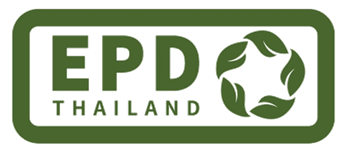 